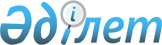 Денсаулық сақтау саласындағы мемлекеттік қызметтер регламенттерін бекіту туралы
					
			Күшін жойған
			
			
		
					Оңтүстік Қазақстан облысы әкімдігінің 2012 жылғы 19 желтоқсандағы № 383 Қаулысы. Оңтүстік Қазақстан облысының Әділет департаментінде 2012 жылғы 29 желтоқсанда № 2188 тіркелді. Күші жойылды - Оңтүстік Қазақстан облысы әкімдігінің 2013 жылғы 27 маусымдағы № 157 қаулысымен      Ескерту. Күші жойылды - Оңтүстік Қазақстан облысы әкімдігінің 27.06.2013 № 157 қаулысымен.

      «Әкімшілік рәсімдер туралы» Қазақстан Республикасының 2000 жылғы 27 қарашадағы Заңының 9-1-бабының 4-тармағына сәйкес Оңтүстік Қазақстан облысының әкімдігі ҚАУЛЫ ЕТЕДІ:



      1. Мыналар:

      1) осы қаулыға 1-қосымшаға сәйкес «Дәрігерді үйге шақыру» мемлекеттік қызметінің регламенті;

      2) осы қаулыға 2-қосымшаға сәйкес «Дәрігердің қабылдауына жазылу» мемлекеттік қызметінің регламенті;

      3) осы қаулыға 3-қосымшаға сәйкес «Медициналық-санитариялық алғашқы көмек көрсететін медициналық ұйымға тіркеу» мемлекеттік қызметінің регламенті бекітілсін.



      2. Осы қаулының орындалуын бақылау облыс әкімінің орынбасары Б.Нажметдинұлына жүктелсін.



      3. Осы қаулы алғаш ресми жарияланған күнінен бастап күнтізбелік он күн өткен соң қолданысқа енгізіледі.      Облыс әкімі                                А.Мырзахметов

Оңтүстік Қазақстан облысы әкімдігінің

2012 жылғы «19» желтоқсандағы

№ 383 қаулысына 1-қосымша 

«Дәрігерді үйге шақыру» мемлекеттік қызметінің регламенті 

1. Негізгі ұғымдар      1. Осы «Дәрігерді үйге шақыру» мемлекеттік қызметінің регламентінде (бұдан әрі – Регламент) келесі ұғымдар қолданылады:

      1) алушы – жеке тұлға;

      2) уәкілетті ұйым - алғашқы медициналық-санитариялық көмекті ұсынатын медициналық ұйым. 

2. Жалпы ережелер      2. Осы Регламент «Әкімшілік рәсімдер туралы» Қазақстан Республикасының 2000 жылғы 27 қарашадағы Заңының 9-1-бабының 4-тармағына сәйкес әзірленді.

      «Нормативтік құқықтық актілер туралы» Қазақстан Республикасының 1998 жылғы 24 наурыздағы Заңының 3-бабының 3-тармағы 1-4) тармақшасына сәйкес мемлекеттік қызмет көрсету регламенті - мемлекеттік қызмет стандартының сақталуын қамтамасыз етуге қойылатын талаптарды белгілейтін және мемлекеттік органдардың, олардың ведомстволық бағыныстағы ұйымдарының, мемлекеттік қызмет көрсететін лауазымды адамдардың, сондай-ақ жеке және заңды тұлғалардың мемлекеттік қызмет көрсетуінің тәртібін айқындайтын нормативтік құқықтық акт.

      Мемлекеттік қызмет регламенті мемлекеттік қызмет көрсету үдерісіне қатысатын мемлекеттік органдардың, олардың ведомстволық бағыныстағы ұйымдарының және өзге де жеке және заңды тұлғалардың әрекетінің (өзара әрекетінің) сипаттамасын да белгілейді.

      3. Мемлекеттік қызмет уәкілетті ұйымдармен көрсетіледі.

      4. Көрсетілетін мемлекеттік қызметтің нысаны: автоматтандырылмаған.

      5. Мемлекеттік қызмет «Халық денсаулығы және денсаулық сақтау жүйесі туралы» Қазақстан Республикасының 2009 жылғы 18 қыркүйектегі Кодексі, Қазақстан Республикасы Үкіметінің «Бастапқы медициналық-санитариялық көмек көрсету қағидаларын және Азаматтарды бастапқы медициналық-санитариялық көмек ұйымдарына бекіту қағидаларын бекіту туралы» 2011 жылғы 1 қарашадағы № 1263, «Денсаулық сақтау саласындағы мемлекеттік қызметтер стандарттарын бекіту туралы» 2012 жылғы 12 қазандағы № 1294 (бұдан әрі - Стандарт) және «Жеке және заңды тұлғаларға көрсетілетін мемлекеттік қызметтердің тізілімін бекіту туралы» 2010 жылғы 20 шілдедегі № 745 қаулылары негізінде ұсынылады.

      6. Көрсетілетін мемлекеттік қызметтің нәтижесі Стандарттың 9-тармағымен айқындалған. 

3. Мемлекеттік қызметті көрсету тәртібіне қойылатын талаптар      7. Мемлекеттік қызметті көрсету мәселелері бойынша, мемлекеттік қызметті көрсету барысы туралы ақпаратты Регламенттің 1-қосымшасында мекен-жайлары көрсетілген уәкілетті ұйымдардан алуға болады. Жұмыс кестесі Стандарттың 2-тармағына сәйкес.

      8. Мемлекеттік қызмет көрсету мерзімдері Стандарттың 13-тармағында қарастырылған.

      9. Мемлекеттік қызметті көрсетуден бас тарту үшін негіздеме Стандарттың 14-тармағында көрсетілген.

      10. Алушыдан мемлекеттік қызметті алу үшін сұранысты алған сәттен бастап және мемлекеттік қызмет нәтижесін тапсырған сәтке дейін мемлекеттік қызметті көрсету кезеңдері:

      1) алушы уәкілетті ұйымға тікелей жүгіне отырып немесе телефон байланысы арқылы сұраныс береді;

      2) тіркеу бөлімінің қызметкері алған құжаттарын уәкілетті мекеменің шақыруды тіркеу журналына тіркейді, сонан соң дәрігердің баратын мерзімін, уақытын көрсетіп, ауызша жауап береді немесе дәлелді бас тартады.

      11. Уәкілетті ұйымда мемлекеттік қызметті ұсыну үшін құжаттарды қабылдауды жүзеге асыратын тұлғалар санының ең аз саны бір қызметкерді құрайды. 

4. Мемлекеттік қызметті көрсету үдерісіндегі әрекеттер (өзара әрекеттер) тәртібінінің сипаттамасы      12. Уәкілетті ұйымда құжаттардың қабылдануы Регламенттің 1-қосымшасында көрсетілген мекенжайлар бойынша жүзеге асырылады.

      Уәкілетті ұйымға тиісті құжаттарды тапсырған кезде алушыға дәрігердің баратын мерзімі, уақыты көрсетіліп, ауызша жауап беріледі немесе дәлелді бас тартылады.

      13. Мемлекеттік қызметті алу үшін тиісті құжаттардың тізбесі Стандарттың 11-тармағында көрсетілген.

      14. Мемлекеттік қызметті ұсыну үдерісіне бір құрылымдық-функционалдық бірлік қатысады (бұдан әрі – ҚФБ):

      уәкілетті ұйымның тіркеу бөлімі қызметкері.

      15. Әрбір әкімшілік әрекеттің (рәсімнің) орындау мерзімі көрсетілген ҚФБ реттілігі және әкімшілік әрекеттер (рәсімдер) сипаттамасының мәтіндік кестесі осы Регламенттің 2-қосымшасында келтірілген.

      16. Мемлекеттік қызметті көрсету барысындағы әкімшілік әрекеттер мен ҚФБ логикалық реттілігі арасындағы өзара байланысты айқындайтын сызбалар осы Регламенттің 3-қосымшасында келтірілген. 

5. Мемлекеттік қызметтерді ұсынатын лауазымды тұлғалардың жауапкершілігі      17. Мемлекеттік қызметті көрсетуге уәкілетті ұйымның басшысы жауапты болып табылады.

      Уәкілетті ұйымның басшысы мемлекеттік қызметтің Қазақстан Республикасының заңнамалық актілеріне сәйкес белгіленген мерзімдерде іске асырылуына жауапты болады.

«Дәрігерді үйге шақыру»

мемлекеттік қызметінің регламентіне

1-қосымша Уәкілетті ұйымдардың тізбесі

«Дәрігерді үйге шақыру»

мемлекеттік қызметінің регламентіне

2-қосымша Әкімшілік әрекеттердің (рәсімдердің) өзара әрекеті және реттілік сипаттамасы      1-кесте. ҚФБ әрекеттерінің сипаттамасы      2-кесте. Пайдалану нұсқалары. Негізгі үдеріс.      3-кесте. Пайдалану нұсқалары. Баламалы үдеріс

«Дәрігерді үйге шақыру»

мемлекеттік қызметінің регламентіне

3-қосымша Әкімшілік әрекеттердің логикалық реттілігі арасындағы өзара байланысты айқындайтын сызбалар      

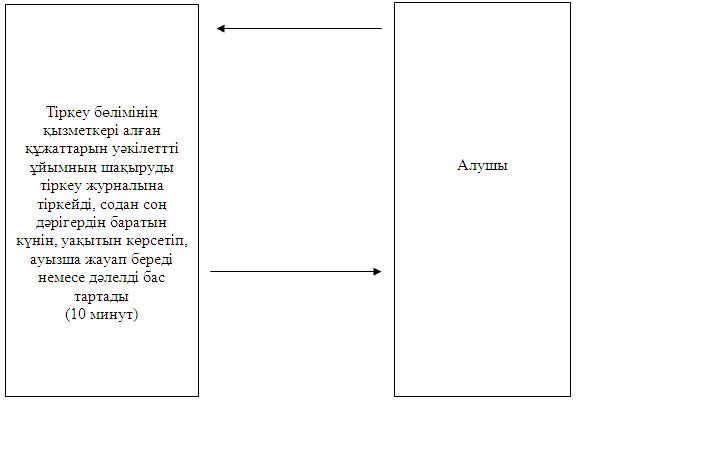 

Оңтүстік Қазақстан облысы әкімдігінің

2012 жылғы «19» желтоқсандағы

№ 383 қаулысына 2-қосымша 

      «Дәрігердің қабылдауына жазылу»

мемлекеттік қызметінің регламенті 

1. Негізгі ұғымдар      1. Осы «Дәрігердің қабылдауына жазылу» мемлекеттік қызметінің регламентінде (бұдан әрі – Регламент) келесі ұғымдар қолданылады:

      1) алушы – жеке тұлға;

      2) уәкілетті ұйым - алғашқы медициналық-санитариялық көмекті ұсынатын медициналық ұйым. 

2. Жалпы ережелер      2. Осы Регламент «Әкімшілік рәсімдер туралы» Қазақстан Республикасының 2000 жылғы 27 қарашадағы Заңының 9-1-бабының 4-тармағына сәйкес әзірленді.

      «Нормативтік құқықтық актілер туралы» Қазақстан Республикасының 1998 жылғы 24 наурыздағы Заңының 3-бабының 3-тармағы 1-4) тармақшасына сәйкес мемлекеттік қызмет көрсету регламенті - мемлекеттік қызмет стандартының сақталуын қамтамасыз етуге қойылатын талаптарды белгілейтін және мемлекеттік органдардың, олардың ведомстволық бағыныстағы ұйымдарының, мемлекеттік қызмет көрсететін лауазымды адамдардың, сондай-ақ жеке және заңды тұлғалардың мемлекеттік қызмет көрсетуінің тәртібін айқындайтын нормативтік құқықтық акт.

      Мемлекеттік қызмет регламенті мемлекеттік қызмет көрсету үдерісіне қатысатын мемлекеттік органдардың, олардың ведомстволық бағыныстағы ұйымдарының және өзге де жеке және заңды тұлғалардың әрекетінің (өзара әрекетінің) сипаттамасын да белгілейді.

      3. Мемлекеттік қызмет уәкілетті ұйымдармен көрсетіледі.

      4. Көрсетілетін мемлекеттік қызметтің нысаны: автоматтандырылмаған.

      5. Мемлекеттік қызмет «Халық денсаулығы және денсаулық сақтау жүйесі туралы» Қазақстан Республикасының 2009 жылғы 18 қыркүйектегі Кодексі, Қазақстан Республикасы Үкіметінің «Бастапқы медициналық-санитариялық көмек көрсету қағидаларын және Азаматтарды бастапқы медициналық-санитариялық көмек ұйымдарына бекіту қағидаларын бекіту туралы» 2011 жылғы 1 қарашадағы № 1263, «Денсаулық сақтау саласындағы мемлекеттік қызметтер стандарттарын бекіту туралы» 2012 жылғы 12 қазандағы № 1294 (бұдан әрі - Стандарт) және «Жеке және заңды тұлғаларға көрсетілетін мемлекеттік қызметтердің тізілімін бекіту туралы» 2010 жылғы 20 шілдедегі № 745 қаулылары негізінде ұсынылады.

      6. Көрсетілетін мемлекеттік қызметтің нәтижесі Стандарттың 9-тармағымен айқындалған. 

3. Мемлекеттік қызметті көрсету тәртібіне қойылатын талаптар      7. Мемлекеттік қызметті көрсету мәселелері бойынша, мемлекеттік қызметті көрсету барысы туралы ақпаратты Регламенттің 1-қосымшасында мекен-жайлары көрсетілген уәкілетті ұйымдардан алуға болады. Жұмыс кестесі Стандарттың 2-тармағына сәйкес.

      8. Мемлекеттік қызмет көрсету мерзімдері Стандарттың 13-тармағында қарастырылған.

      9. Мемлекеттік қызметті көрсетуден бас тарту үшін негіздеме Стандарттың 14-тармағында көрсетілген.

      10. Алушыдан мемлекеттік қызметті алу үшін сұранысты алған сәттен бастап және мемлекеттік қызмет нәтижесін тапсырған сәтке дейін мемлекеттік қызметті көрсету кезеңдері:

      1) алушы уәкілетті ұйымға тікелей жүгіне отырып немесе телефон байланысы арқылы сұраныс береді;

      2) тіркеу бөлімінің қызметкері алған құжаттарын уәкілетті мекеменің шақыруды тіркеу журналына тіркейді, сонан соң дәрігердің баратын мерзімін, уақытын көрсетіп, ауызша жауап береді немесе дәлелді бас тартады.

      11. Уәкілетті ұйымда мемлекеттік қызметті ұсыну үшін құжаттарды қабылдауды жүзеге асыратын тұлғалар санының ең аз саны бір қызметкерді құрайды. 

4. Мемлекеттік қызметті көрсету үдерісіндегі әрекеттер (өзара әрекеттер) тәртібінінің сипаттамасы      12. Уәкілетті ұйымда құжаттардың қабылдануы Регламенттің 1-қосымшасында көрсетілген мекенжайлар бойынша жүзеге асырылады.

      Уәкілетті ұйымға тиісті құжаттарды тапсырған кезде алушыға дәрігердің баратын мерзімі, уақыты көрсетіліп, ауызша жауап беріледі немесе дәлелді бас тартылады.

      13. Мемлекеттік қызметті алу үшін тиісті құжаттардың тізбесі Стандарттың 11-тармағында көрсетілген.

      14. Мемлекеттік қызметті ұсыну үдерісіне бір құрылымдық-функционалдық бірлік қатысады (бұдан әрі – ҚФБ):

      уәкілетті ұйымның тіркеу бөлімі қызметкері.

      15. Әрбір әкімшілік әрекеттің (рәсімнің) орындау мерзімі көрсетілген ҚФБ реттілігі және әкімшілік әрекеттер (рәсімдер) сипаттамасының мәтіндік кестесі осы Регламенттің 2-қосымшасында келтірілген.

      16. Мемлекеттік қызметті көрсету барысындағы әкімшілік әрекеттер мен ҚФБ логикалық реттілігі арасындағы өзара байланысты айқындайтын сызбалар осы Регламенттің 3-қосымшасында келтірілген. 

5. Мемлекеттік қызметтерді ұсынатын лауазымды тұлғалардың жауапкершілігі      17. Мемлекеттік қызметті көрсетуге уәкілетті ұйымның басшысы жауапты болып табылады.

      Уәкілетті ұйымның басшысы мемлекеттік қызметтің Қазақстан Республикасының заңнамалық актілеріне сәйкес белгіленген мерзімдерде іске асырылуына жауапты болады.

«Дәрігердің қабылдауына жазылу»

мемлекеттік қызметінің регламентіне

1-қосымша Уәкілетті ұйымдардың тізбесі

«Дәрігердің қабылдауына жазылу»

мемлекеттік қызметінің регламентіне

2-қосымша Әкімшілік әрекеттердің (рәсімдердің) өзара әрекеті және реттілік сипаттамасы      1-кесте. ҚФБ әрекеттерінің сипаттамасы       2-кесте. Пайдалану нұсқалары. Негізгі үдеріс.      3-кесте. Пайдалану нұсқалары. Баламалы үдеріс

«Дәрігердің қабылдауына жазылу»

мемлекеттік қызметінің регламентіне

3-қосымша Әкімшілік әрекеттердің логикалық реттілігі арасындағы өзара байланысты айқындайтын сызбалар 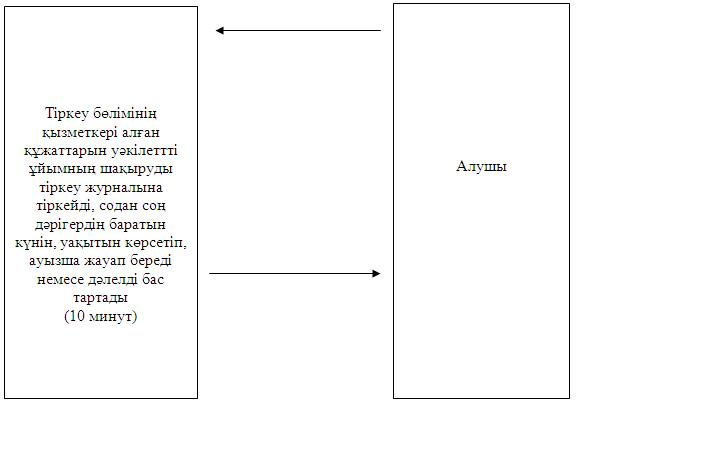 

Оңтүстік Қазақстан облысы әкімдігінің

2012 жылғы «19» желтоқсандағы

№ 383 қаулысына 3-қосымша 

«Медициналық-санитариялық алғашқы көмек көрсететін медициналық ұйымға тіркеу»

мемлекеттік қызметінің регламенті 

1. Негізгі ұғымдар      1. Осы «Медициналық-санитариялық алғашқы көмек көрсететін медициналық ұйымға тіркеу» мемлекеттік қызметінің регламентінде (бұдан әрі – Регламент) келесі ұғымдар қолданылады:

      1) алушы – жеке тұлға;

      2) уәкілетті ұйым - алғашқы медициналық-санитариялық көмекті ұсынатын медициналық ұйым. 

2. Жалпы ережелер      2. Осы Регламент «Әкімшілік рәсімдер туралы» Қазақстан Республикасының 2000 жылғы 27 қарашадағы Заңының 9-1-бабының 4-тармағына сәйкес әзірленді.

      «Нормативтік құқықтық актілер туралы» Қазақстан Республикасының 1998 жылғы 24 наурыздағы Заңының 3-бабының 3-тармағы 1-4) тармақшасына сәйкес мемлекеттік қызмет көрсету регламенті - мемлекеттік қызмет стандартының сақталуын қамтамасыз етуге қойылатын талаптарды белгілейтін және мемлекеттік органдардың, олардың ведомстволық бағыныстағы ұйымдарының, мемлекеттік қызмет көрсететін лауазымды адамдардың, сондай-ақ жеке және заңды тұлғалардың мемлекеттік қызмет көрсетуінің тәртібін айқындайтын нормативтік құқықтық акт.

      Мемлекеттік қызмет регламенті мемлекеттік қызмет көрсету үдерісіне қатысатын мемлекеттік органдардың, олардың ведомстволық бағыныстағы ұйымдарының және өзге де жеке және заңды тұлғалардың әрекетінің (өзара әрекетінің) сипаттамасын да белгілейді.

      3. Мемлекеттік қызмет уәкілетті ұйымдармен көрсетіледі.

      4. Көрсетілетін мемлекеттік қызметтің нысаны: автоматтандырылмаған.

      5. Мемлекеттік қызмет «Халық денсаулығы және денсаулық сақтау жүйесі туралы» Қазақстан Республикасының 2009 жылғы 18 қыркүйектегі Кодексі, Қазақстан Республикасы Үкіметінің «Бастапқы медициналық-санитариялық көмек көрсету қағидаларын және Азаматтарды бастапқы медициналық-санитариялық көмек ұйымдарына бекіту қағидаларын бекіту туралы» 2011 жылғы 1 қарашадағы № 1263, «Денсаулық сақтау саласындағы мемлекеттік қызметтер стандарттарын бекіту туралы» 2012 жылғы 12 қазандағы № 1294 (бұдан әрі - Стандарт) және «Жеке және заңды тұлғаларға көрсетілетін мемлекеттік қызметтердің тізілімін бекіту туралы» 2010 жылғы 20 шілдедегі № 745 қаулылары негізінде ұсынылады.

      6. Көрсетілетін мемлекеттік қызметтің нәтижесі Стандарттың 9-тармағымен айқындалған. 

3. Мемлекеттік қызметті көрсету тәртібіне қойылатын талаптар      7. Мемлекеттік қызметті көрсету мәселелері бойынша, мемлекеттік қызметті көрсету барысы туралы ақпаратты Регламенттің 1-қосымшасында мекен-жайлары көрсетілген уәкілетті ұйымдардан алуға болады. Жұмыс кестесі Стандарттың 2-тармағына сәйкес.

      8. Мемлекеттік қызмет көрсету мерзімдері Стандарттың 13-тармағында қарастырылған.

      9. Мемлекеттік қызметті көрсетуден бас тарту үшін негіздеме Стандарттың 14-тармағында көрсетілген.

      10. Алушыдан мемлекеттік қызметті алу үшін сұранысты алған сәттен бастап және мемлекеттік қызмет нәтижесін тапсырған сәтке дейін мемлекеттік қызметті көрсету кезеңдері:

      1) алушы уәкілетті ұйымға тікелей жүгіне отырып немесе телефон байланысы арқылы сұраныс береді;

      2) тіркеу бөлімінің қызметкері алған құжаттарын уәкілетті мекеменің шақыруды тіркеу журналына тіркейді, сонан соң дәрігердің баратын мерзімін, уақытын көрсетіп, ауызша жауап береді немесе дәлелді бас тартады.

      11. Уәкілетті ұйымда мемлекеттік қызметті ұсыну үшін құжаттарды қабылдауды жүзеге асыратын тұлғалар санының ең аз саны бір қызметкерді құрайды. 

4. Мемлекеттік қызметті көрсету үдерісіндегі әрекеттер (өзара әрекеттер) тәртібінінің сипаттамасы      12. Уәкілетті ұйымда құжаттардың қабылдануы Регламенттің 1-қосымшасында көрсетілген мекенжайлар бойынша жүзеге асырылады.

      Уәкілетті ұйымға тиісті құжаттарды тапсырған кезде алушыға дәрігердің баратын мерзімі, уақыты көрсетіліп, ауызша жауап беріледі немесе дәлелді бас тартылады.

      13. Мемлекеттік қызметті алу үшін тиісті құжаттардың тізбесі Стандарттың 11-тармағында көрсетілген.

      14. Мемлекеттік қызметті ұсыну үдерісіне бір құрылымдық-функционалдық бірлік қатысады (бұдан әрі – ҚФБ):

      уәкілетті ұйымның тіркеу бөлімі қызметкері.

      15. Әрбір әкімшілік әрекеттің (рәсімнің) орындау мерзімі көрсетілген ҚФБ реттілігі және әкімшілік әрекеттер (рәсімдер) сипаттамасының мәтіндік кестесі осы Регламенттің 2-қосымшасында келтірілген.

      16. Мемлекеттік қызметті көрсету барысындағы әкімшілік әрекеттер мен ҚФБ логикалық реттілігі арасындағы өзара байланысты айқындайтын сызбалар осы Регламенттің 3-қосымшасында келтірілген. 

5. Мемлекеттік қызметтерді ұсынатын лауазымды тұлғалардың жауапкершілігі      17. Мемлекеттік қызметті көрсетуге уәкілетті ұйымның басшысы жауапты болып табылады.

      Уәкілетті ұйымның басшысы мемлекеттік қызметтің Қазақстан Республикасының заңнамалық актілеріне сәйкес белгіленген мерзімдерде іске асырылуына жауапты болады.

«Медициналық-санитариялық алғашқы

көмек көрсететін медициналық ұйымға тіркеу»

мемлекеттік қызметінің регламентіне

1-қосымша Уәкілетті ұйымдардың тізбесі

«Медициналық-санитариялық алғашқы

көмек көрсететін медициналық ұйымға тіркеу»

мемлекеттік қызметінің регламентіне

2-қосымша Әкімшілік әрекеттердің (рәсімдердің) өзара әрекеті және реттілік сипаттамасы      1-кесте. ҚФБ әрекеттерінің сипаттамасы       2-кесте. Пайдалану нұсқалары. Негізгі үдеріс.      3-кесте. Пайдалану нұсқалары. Баламалы үдеріс

«Медициналық-санитариялық алғашқы

көмек көрсететін медициналық ұйымға тіркеу»

мемлекеттік қызметінің регламентіне

3-қосымша Әкімшілік әрекеттердің логикалық реттілігі арасындағы өзара байланысты айқындайтын сызбалар 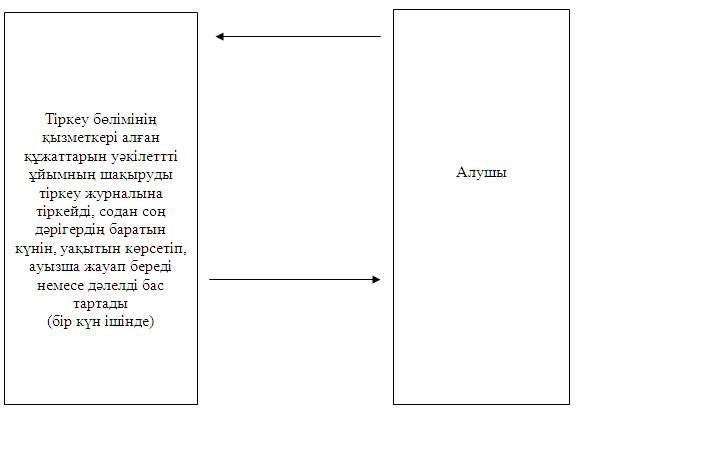 
					© 2012. Қазақстан Республикасы Әділет министрлігінің «Қазақстан Республикасының Заңнама және құқықтық ақпарат институты» ШЖҚ РМК
				№АтауыЗаңды мекенжайыТелефондары1«Бәйдібек аудандық емханасы» мемлекеттік коммуналдық қазыналық кәсіпорныБәйдібек ауданы, Шаян ауылы, Әлжанов көшесі, нөмірсіз үй8 (725 48) 2 13 602«Қазығұрт аудандық емханасы» мемлекеттік коммуналдық қазыналық кәсіпорныҚазығұрт ауданы, Уәлиханов ауылы, Әлжанов көшесі, нөмірсіз үй8 (725 39) 2 28 20

 3«Мақтаарал аудандық «Жетісай» емханасы» мемлекеттік коммуналдық қазыналық кәсіпорныМақтаарал ауданы, Ынтымақ ауылы, Көрікті көшесі, нөмірсіз үй8 (725 34) 6 76 07

 4«Мақтаарал аудандық «Асықата» емханасы» мемлекеттік коммуналдық қазыналық кәсіпорныМақтаарал ауданы, Асықата кенті, Қазыбек би көшесі, нөмірсіз үй 8 (725 42) 4 10 88

 5«Мақтаарал аудандық «Атакент» емханасы» мемлекеттік коммуналдық қазыналық кәсіпорныМақтаарал ауданы, Атакент кенті, Көпжасаров көшесі, нөмірсіз үй8 (725 41) 3 26 88

 6«Мақтаарал аудандық «Мырзакент» емханасы» мемлекеттік коммуналдық қазыналық кәсіпорныМақтаарал ауданы, Мырзакент кенті, Мадиходжев көшесі, № 30 үй 8 (725 41) 2 13 57 

 7«Ордабасы аудандық емханасы» мемлекеттік коммуналдық қазыналық кәсіпорныОрдабасы ауданы, Темірлан ауылы, Қажымұқан көшесі, № 168а үй 8 (725 30) 2 18 008«Отырар аудандық емханасы» мемлекеттік коммуналдық қазыналық кәсіпорныОтырар ауданы, Шәуілдір ауылы, Алтынбеков көшесі, № 19 үй8 (725 44) 2 15 33

 9«Сайрам аудандық емханасы» мемлекеттік коммуналдық қазыналық кәсіпорныСайрам ауданы, Ақсукент кенті, Қыстаубаев көшесі, нөмірсіз үй8 (725 31) 2 02 9310«Сайрам аудандық «Қарабұлақ» емханасы» мемлекеттік коммуналдық қазыналық кәсіпорныСайрам ауданы, Қарабұлақ ауылы, Елтай баба көшесі, нөмірсіз үй8 (725 31) 2 66 77 11«Сайрам аудандық «Сайрам» емханасы» мемлекеттік коммуналдық қазыналық кәсіпорныСайрам ауданы, Сайрам ауылы, Темір ауылы, № 152а үй 8 (725 31) 4 71 6312«Сарыағаш аудандық емханасы» мемлекеттік коммуналдық қазыналық кәсіпорны»Сарыағаш ауданы, Исмаилов көшесі, нөмірсіз үй 8 (725 37) 2 17 52 

 13«Сарыағаш аудандық «Абай» емханасы» мемлекеттік коммуналдық қазыналық кәсіпорны»Сарыағаш ауданы, Абай ауылы, Рысқұлов көшесі, нөмірсіз үй 8 (725 37) 3 10 04 

 14«Созақ аудандық емханасы» мемлекеттік коммуналдық қазыналық кәсіпорны»Созақ ауданы, Шолаққорған ауылы, Жібек жолы көшесі, нөмірсіз үй 8 (725 46) 4 22 9215«Қазатомпром-Демеу» жауапкершілігі шектеулі серіктестігі «Демеу-Қыземшек» филиалының медициналық-санитариялық бөлімшесі Созақ ауданы, Қыземшек кенті8 701 346 52 6016«Қазатомпром-Демеу» жауапкершілігі шектеулі серіктестігі «Демеу-Таукент» филиалының медициналық-санитариялық бөлімшесіСозақ ауданы, Таукент кенті8 (725 46) 2 62 1217«Төлеби аудандық емханасы» мемлекеттік коммуналдық қазыналық кәсіпорныТөлеби ауданы, Көксәйек ауылы 8 (725 47) 5 19 0218«Ленгір қалалық емханасы» мемлекеттік коммуналдық қазыналық кәсіпорныТөлеби ауданы, Ленгір қаласы, Төлеби көшесі, № 235 үй 8 (725 33) 6 25 3619«Түлкібас аудандық емханасы» мемлекеттік коммуналдық қазыналық кәсіпорныТүлкібас ауданы, Т.Рысқұлов кенті, Әбіров көшесі, № 100 үй 8 (725 38) 5 29 7420«Шардара аудандық емханасы» мемлекеттік коммуналдық қазыналық кәсіпорныШардара ауданы, Шардара қаласы, Әшіров көшесі, нөмірсіз үй 8 (725 35) 2 16 9221«Көксу отбасылық дәрігерлік амбулаториясы» жауапкершілігі шектеулі серіктестігіШардара ауданы, Көксу ауылы, Сәтпаев көшесі, № 21 үй 8 (72535) 4 64 8622«Арыс қалалық емханасы» мемлекеттік коммуналдық қазыналық кәсіпорныАрыс қаласы, Ибрагимов көшесі, № 79 үй 8 (725 40) 2 22 1223«Торабтық аурухана» өндірістік кооперативіАрыс қаласы, Байдәулетов көшесі, № 26 үй 8 (725 40) 5 42 2724«Кентау қалалық емханасы» мемлекеттік коммуналдық қазыналық кәсіпорныКентау қаласы, Гагарин көшесі, № 27 үй8 (725 36) 3 16 3025«Кентау медициналық орталығы» жауапкершілігі шектеулі серіктестігіКентау қаласы, Панфилов көшесі, № 40 үй8 (725 36) 3 27 6726«Түркістан қалалық емханасы» мемлекеттік коммуналдық қазыналық кәсіпорныТүркістан қаласы, Қожанов көшесі, нөмірсіз үй 8 (725 33) 4 31 6627«Шымкент қалалық орталық емханасы» мемлекеттік коммуналдық қазыналық кәсіпорны Шымкент қаласы, Республика даңғылы, № 8 үй 8 (7252) 40-24-6028«Шымкент қалалық № 1 емханасы» мемлекеттік коммуналдық қазыналық кәсіпорны Шымкент қаласы, Тәуке хан даңғылы, № 35 үй 8 (7252) 53-43-7529«Шымкент қалалық № 2 емханасы» мемлекеттік коммуналдық қазыналық кәсіпорны Шымкент қаласы, Кремлевская көшесі, № 11 үй 8 (7252) 56-87-3730«Шымкент қалалық № 4 емханасы» мемлекеттік коммуналдық қазыналық кәсіпорныШымкент қаласы, Володарская көшесі, № 11 үй 8 (7252) 55-82-2931«Шымкент қалалық № 5 емханасы» мемлекеттік коммуналдық қазыналық кәсіпорныШымкент қаласы, Сайрам көшесі, № 198 үй 8 (7252) 57-32-3632«Шымкент қалалық № 6 емханасы» мемлекеттік коммуналдық қазыналық кәсіпорныШымкент қаласы, Самал-3 шағын ауданы,Әл-Фараби көшесі, нөмірсіз үй 8 (7252) 45-20-7533«Шымкент қалалық № 7 емханасы» мемлекеттік коммуналдық қазыналық кәсіпорныШымкент қаласы, Ворошиловка ауылы, № 4 үй 8 (7252) 43-00-4734«А.Яссауи атындағы ХҚТУ клиникасы» мемлекеттік мекемесі Шымкент қаласы, Жандосов көшесі, № 92 үй8 (7252) 49-01-6735«№ 1 отбасылық дәрігерлік амбулатория» мемлекеттік коммуналдық қазыналық кәсіпорны Шымкент қаласы, Қазығұрт шағын ауданы, Құрылысшылар көшесі, нөмірсіз үй 8 (7252) 50-14-8336«№ 2 отбасылық дәрігерлік амбулатория» мемлекеттік коммуналдық қазыналық кәсіпорныШымкент қаласы, Әл-Фараби көшесі, нөмірсіз үй 8 (7252) 55-31-6737«№ 3 отбасылық дәрігерлік амбулатория» мемлекеттік коммуналдық қазыналық кәсіпорныШымкент қаласы, Тұрлан экспедициясы, Голоцин көшесі, № 15 үй 8 (7252) 53-35-3238«Айқап отбасылық дәрігерлік амбулатория» мемлекеттік коммуналдық қазыналық кәсіпорныШымкент қаласы, Паркинов көшесі, № 35 үй 8 (7252) 52-30-8739«Аят отбасылық дәрігерлік амбулатория» мемлекеттік коммуналдық қазыналық кәсіпорныШымкент қаласы, Аймауытов көшесі, № 87 үй 8 (7252) 53-45-0240«Бейбіт отбасылық дәрігерлік амбулатория» мемлекеттік коммуналдық қазыналық кәсіпорныШымкент қаласы, Ахунбабаев көшесі, нөмірсіз үй 8 (7252) 45-35-7941«Қайтпас отбасылық дәрігерлік амбулатория» мемлекеттік коммуналдық қазыналық кәсіпорныШымкент қаласы, Кайтпас-1 шағын ауданы, Амангелді көшесі, нөмірсіз үй 8 (7252) 47-62-5842«Чапаевка емханасы» өндірістік кооперативіШымкент қаласы, Чапаевка ауылы, Берут көшесі, нөмірсіз үй 8 (7252) 54-91-6843«Шымкент қалалық № 1 балалар емханасы» мемлекеттік коммуналдық қазыналық кәсіпорныШымкент қаласы, Байтұрсынов көшесі, № 2 үй 8 (7252) 54-04-8144«Шымкент қалалық № 2 балалар емханасы» мемлекеттік коммуналдық қазыналық кәсіпорныШымкент қаласы, Абай көшесі, № 2 үй 8 (7252) 54-63-5245«Шымкент қалалық № 3 балалар емханасы» мемлекеттік коммуналдық қазыналық кәсіпорныШымкент қаласы, Жандосов көшесі, № 92 үй 8 (7252) 57-46-3946«Медициналық аппараттардың теміржол госпитальдары» Шымкент теміржол ауруханасы» акционерлік қоғамы Шымкент қаласы, Қабанбай батыр көшесі, нөмірсіз үй8 (7252) 53 00 7847«Ай-Нұры медициналық орталығы» жауапкершілігі шектеулі серіктестігіШымкент қаласы, Б. Момышұлы көшесі, 21а үй8 (7252) 41-45-38Негізгі үдерістің (барысы, жұмыс ағыны) әрекетіНегізгі үдерістің (барысы, жұмыс ағыны) әрекетіӘрекеттің (жұмыстар барысының, ағынының) №1ҚФБ атауыТіркеу бөлімінің қызметкеріӘрекеттің (үдерістің, рәсімнің,операцияның) атауы және олардың сипаттамасыҚұжаттарды қабылдау және журналға тіркеу Аяқтау нысаны (деректер, құжат,

ұйымдық-

өкімдік шешім)Дәрігердің баратын күні, уақыты көрсетілген, ауызша жауап немесе дәлелді бас тартуОрындау мерзімдері10 минутҚФБ

Тіркеу бөлімінің қызметкері№ 1-әрекет: Құжаттарды қабылдау және журналға тіркеу№ 2-әрекет: дәрігердің баратын күні, уақыты көрсетілген ауызша жауап ҚФБ

Тіркеу бөлімінің қызметкері№ 1-әрекет: Құжаттарды қабылдау және журналға тіркеу№ 2-әрекет: дәлелді бас тарту№АтауыЗаңды мекенжайыТелефондары1«Бәйдібек аудандық емханасы» мемлекеттік коммуналдық қазыналық кәсіпорныБәйдібек ауданы, Шаян ауылы, Әлжанов көшесі, нөмірсіз үй8 (725 48) 2 13 602«Қазығұрт аудандық емханасы» мемлекеттік коммуналдық қазыналық кәсіпорныҚазығұрт ауданы, Уәлиханов ауылы, Әлжанов көшесі, нөмірсіз үй8 (725 39) 2 28 20

 3«Мақтаарал аудандық «Жетісай» емханасы» мемлекеттік коммуналдық қазыналық кәсіпорныМақтаарал ауданы, Ынтымақ ауылы, Көрікті көшесі, нөмірсіз үй8 (725 34) 6 76 07

 4«Мақтаарал аудандық «Асықата» емханасы» мемлекеттік коммуналдық қазыналық кәсіпорныМақтаарал ауданы, Асықата кенті, Қазыбек би көшесі, нөмірсіз үй 8 (725 42) 4 10 88

 5«Мақтаарал аудандық «Атакент» емханасы» мемлекеттік коммуналдық қазыналық кәсіпорныМақтаарал ауданы, Атакент кенті, Көпжасаров көшесі, нөмірсіз үй8 (725 41) 3 26 88

 6«Мақтаарал аудандық «Мырзакент» емханасы» мемлекеттік коммуналдық қазыналық кәсіпорныМақтаарал ауданы, Мырзакент кенті, Мадиходжев көшесі, № 30 үй 8 (725 41) 2 13 57 

 7«Ордабасы аудандық емханасы» мемлекеттік коммуналдық қазыналық кәсіпорныОрдабасы ауданы, Темірлан ауылы, Қажымұқан көшесі, № 168а үй 8 (725 30) 2 18 008«Отырар аудандық емханасы» мемлекеттік коммуналдық қазыналық кәсіпорныОтырар ауданы, Шәуілдір ауылы, Алтынбеков көшесі, № 19 үй8 (725 44) 2 15 33

 9«Сайрам аудандық емханасы» мемлекеттік коммуналдық қазыналық кәсіпорныСайрам ауданы, Ақсукент кенті, Қыстаубаев көшесі, нөмірсіз үй8 (725 31) 2 02 9310«Сайрам аудандық «Қарабұлақ» емханасы» мемлекеттік коммуналдық қазыналық кәсіпорныСайрам ауданы, Қарабұлақ ауылы, Елтай баба көшесі, нөмірсіз үй8 (725 31) 2 66 77 11«Сайрам аудандық «Сайрам» емханасы» мемлекеттік коммуналдық қазыналық кәсіпорныСайрам ауданы, Сайрам ауылы, Темір ауылы, № 152а үй 8 (725 31) 4 71 6312«Сарыағаш аудандық емханасы» мемлекеттік коммуналдық қазыналық кәсіпорны»Сарыағаш ауданы, Исмаилов көшесі, нөмірсіз үй 8 (725 37) 2 17 52 

 13«Сарыағаш аудандық «Абай» емханасы» мемлекеттік коммуналдық қазыналық кәсіпорны»Сарыағаш ауданы, Абай ауылы, Рысқұлов көшесі, нөмірсіз үй 8 (725 37) 3 10 04 

 14«Созақ аудандық емханасы» мемлекеттік коммуналдық қазыналық кәсіпорны»Созақ ауданы, Шолаққорған ауылы, Жібек жолы көшесі, нөмірсіз үй 8 (725 46) 4 22 9215«Қазатомпром-Демеу» жауапкершілігі шектеулі серіктестігі «Демеу-Қыземшек» филиалының медициналық-санитариялық бөлімшесі Созақ ауданы, Қыземшек кенті8 701 346 52 6016«Қазатомпром-Демеу» жауапкершілігі шектеулі серіктестігі «Демеу-Таукент» филиалының медициналық-санитариялық бөлімшесіСозақ ауданы, Таукент кенті8 (725 46) 2 62 1217«Төлеби аудандық емханасы» мемлекеттік коммуналдық қазыналық кәсіпорныТөлеби ауданы, Көксәйек ауылы 8 (725 47) 5 19 0218«Ленгір қалалық емханасы» мемлекеттік коммуналдық қазыналық кәсіпорныТөлеби ауданы, Ленгір қаласы, Төлеби көшесі, № 235 үй 8 (725 33) 6 25 3619«Түлкібас аудандық емханасы» мемлекеттік коммуналдық қазыналық кәсіпорныТүлкібас ауданы, Т.Рысқұлов кенті, Әбіров көшесі, № 100 үй 8 (725 38) 5 29 7420«Шардара аудандық емханасы» мемлекеттік коммуналдық қазыналық кәсіпорныШардара ауданы, Шардара қаласы, Әшіров көшесі, нөмірсіз үй 8 (725 35) 2 16 9221«Көксу отбасылық дәрігерлік амбулаториясы» жауапкершілігі шектеулі серіктестігіШардара ауданы, Көксу ауылы, Сәтпаев көшесі, № 21 үй 8 (72535) 4 64 8622«Арыс қалалық емханасы» мемлекеттік коммуналдық қазыналық кәсіпорныАрыс қаласы, Ибрагимов көшесі, № 79 үй 8 (725 40) 2 22 1223«Торабтық аурухана» өндірістік кооперативіАрыс қаласы, Байдәулетов көшесі, № 26 үй 8 (725 40) 5 42 2724«Кентау қалалық емханасы» мемлекеттік коммуналдық қазыналық кәсіпорныКентау қаласы, Гагарин көшесі, № 27 үй8 (725 36) 3 16 3025«Кентау медициналық орталығы» жауапкершілігі шектеулі серіктестігіКентау қаласы, Панфилов көшесі, № 40 үй 8 (725 36) 3 27 6726«Түркістан қалалық емханасы» мемлекеттік коммуналдық қазыналық кәсіпорныТүркістан қаласы, Қожанов көшесі, нөмірсіз үй 8 (725 33) 4 31 6627«Шымкент қалалық орталық емханасы» мемлекеттік коммуналдық қазыналық кәсіпорны Шымкент қаласы, Республика даңғылы, № 8 үй 8 (7252) 40-24-6028«Шымкент қалалық № 1 емханасы» мемлекеттік коммуналдық қазыналық кәсіпорны Шымкент қаласы, Тәуке хан даңғылы, № 35 үй 8 (7252) 53-43-7529«Шымкент қалалық № 2 емханасы» мемлекеттік коммуналдық қазыналық кәсіпорны Шымкент қаласы, Кремлевская көшесі, № 11 үй 8 (7252) 56-87-3730«Шымкент қалалық № 4 емханасы» мемлекеттік коммуналдық қазыналық кәсіпорныШымкент қаласы, Володарская көшесі, № 11 үй 8 (7252) 55-82-2931«Шымкент қалалық № 5 емханасы» мемлекеттік коммуналдық қазыналық кәсіпорныШымкент қаласы, Сайрам көшесі, № 198 үй 8 (7252) 57-32-3632«Шымкент қалалық № 6 емханасы» мемлекеттік коммуналдық қазыналық кәсіпорныШымкент қаласы, Самал-3 шағын ауданы,Әл-Фараби көшесі, нөмірсіз үй 8 (7252) 45-20-7533«Шымкент қалалық № 7 емханасы» мемлекеттік коммуналдық қазыналық кәсіпорныШымкент қаласы, Ворошиловка ауылы, № 4 үй 8 (7252) 43-00-4734«А.Яссауи атындағы ХҚТУ клиникасы» мемлекеттік мекемесі Шымкент қаласы, Жандосов көшесі, № 92 үй8 (7252) 49-01-6735«№ 1 отбасылық дәрігерлік амбулатория» мемлекеттік коммуналдық қазыналық кәсіпорны Шымкент қаласы, Қазығұрт шағын ауданы, Құрылысшылар көшесі, нөмірсіз үй 8 (7252) 50-14-8336«№ 2 отбасылық дәрігерлік амбулатория» мемлекеттік коммуналдық қазыналық кәсіпорныШымкент қаласы, Әл-Фараби көшесі, нөмірсіз үй 8 (7252) 55-31-6737«№ 3 отбасылық дәрігерлік амбулатория» мемлекеттік коммуналдық қазыналық кәсіпорныШымкент қаласы, Тұрлан экспедициясы, Голоцин көшесі, № 15 үй 8 (7252) 53-35-3238«Айқап отбасылық дәрігерлік амбулатория» мемлекеттік коммуналдық қазыналық кәсіпорныШымкент қаласы, Паркинов көшесі, № 35 үй 8 (7252) 52-30-8739«Аят отбасылық дәрігерлік амбулатория» мемлекеттік коммуналдық қазыналық кәсіпорныШымкент қаласы, Аймауытов көшесі, № 87 үй 8 (7252) 53-45-0240«Бейбіт отбасылық дәрігерлік амбулатория» мемлекеттік коммуналдық қазыналық кәсіпорныШымкент қаласы, Ахунбабаев көшесі, нөмірсіз үй 8 (7252) 45-35-7941«Қайтпас отбасылық дәрігерлік амбулатория» мемлекеттік коммуналдық қазыналық кәсіпорныШымкент қаласы, Кайтпас-1 шағын ауданы, Амангелді көшесі, нөмірсіз үй 8 (7252) 47-62-5842«Чапаевка емханасы» өндірістік кооперативіШымкент қаласы, Чапаевка ауылы, Берут көшесі, нөмірсіз үй 8 (7252) 54-91-6843«Шымкент қалалық № 1 балалар емханасы» мемлекеттік коммуналдық қазыналық кәсіпорныШымкент қаласы, Байтұрсынов көшесі, № 2 үй 8 (7252) 54-04-8144«Шымкент қалалық № 2 балалар емханасы» мемлекеттік коммуналдық қазыналық кәсіпорныШымкент қаласы, Абай көшесі, № 2 үй 8 (7252) 54-63-5245«Шымкент қалалық № 3 балалар емханасы» мемлекеттік коммуналдық қазыналық кәсіпорныШымкент қаласы, Жандосов көшесі, № 92 үй 8 (7252) 57-46-3946«Медициналық аппараттардың теміржол госпитальдары» Шымкент теміржол ауруханасы» акционерлік қоғамы Шымкент қаласы, Қабанбай батыр көшесі, нөмірсіз үй 8 (7252) 53 00 7847«Ай-Нұры медициналық орталығы» жауапкершілігі шектеулі серіктестігіШымкент қаласы, Б. Момышұлы көшесі, 21а үй8 (7252) 41-45-38Негізгі үдерістің (барысы, жұмыс ағыны) әрекетіНегізгі үдерістің (барысы, жұмыс ағыны) әрекетіӘрекеттің (жұмыстар барысының, ағынының)

№1ҚФБ атауыТіркеу бөлімінің қызметкеріӘрекеттің (үдерістің, рәсімнің, операцияның) атауы және олардың сипаттамасыҚұжаттарды қабылдау және журналға тіркеу Аяқтау нысаны (деректер, құжат,

ұйымдық-

өкімдік шешім)Дәрігердің баратын күні, уақыты көрсетілген, ауызша жауап немесе дәлелді бас тартуОрындау мерзімдері10 минутҚФБ

Тіркеу бөлімінің қызметкері№ 1-әрекет: Құжаттарды қабылдау және журналға тіркеу№ 2-әрекет: дәрігердің баратын күні, уақыты көрсетілген ауызша жауап ҚФБ

Тіркеу бөлімінің қызметкері№ 1-әрекет: Құжаттарды қабылдау және журналға тіркеу№ 2-әрекет: дәлелді бас тарту№АтауыЗаңды мекенжайыТелефондары1«Бәйдібек аудандық емханасы» мемлекеттік коммуналдық қазыналық кәсіпорныБәйдібек ауданы, Шаян ауылы, Әлжанов көшесі, нөмірсіз үй8 (725 48) 2 13 602«Қазығұрт аудандық емханасы» мемлекеттік коммуналдық қазыналық кәсіпорныҚазығұрт ауданы, Уәлиханов ауылы, Әлжанов көшесі, нөмірсіз үй8 (725 39) 2 28 20

 3«Мақтаарал аудандық «Жетісай» емханасы» мемлекеттік коммуналдық қазыналық кәсіпорныМақтаарал ауданы, Ынтымақ ауылы, Көрікті көшесі, нөмірсіз үй8 (725 34) 6 76 07

 4«Мақтаарал аудандық «Асықата» емханасы» мемлекеттік коммуналдық қазыналық кәсіпорныМақтаарал ауданы, Асықата кенті, Қазыбек би көшесі, нөмірсіз үй 8 (725 42) 4 10 88

 5«Мақтаарал аудандық «Атакент» емханасы» мемлекеттік коммуналдық қазыналық кәсіпорныМақтаарал ауданы, Атакент кенті, Көпжасаров көшесі, нөмірсіз үй8 (725 41) 3 26 88

 6«Мақтаарал аудандық «Мырзакент» емханасы» мемлекеттік коммуналдық қазыналық кәсіпорныМақтаарал ауданы, Мырзакент кенті, Мадиходжев көшесі, № 30 үй 8 (725 41) 2 13 57 

 7«Ордабасы аудандық емханасы» мемлекеттік коммуналдық қазыналық кәсіпорныОрдабасы ауданы, Темірлан ауылы, Қажымұқан көшесі, № 168а үй 8 (725 30) 2 18 008«Отырар аудандық емханасы» мемлекеттік коммуналдық қазыналық кәсіпорныОтырар ауданы, Шәуілдір ауылы, Алтынбеков көшесі, № 19 үй8 (725 44) 2 15 33

 9«Сайрам аудандық емханасы» мемлекеттік коммуналдық қазыналық кәсіпорныСайрам ауданы, Ақсукент кенті, Қыстаубаев көшесі, нөмірсіз үй8 (725 31) 2 02 9310«Сайрам аудандық «Қарабұлақ» емханасы» мемлекеттік коммуналдық қазыналық кәсіпорныСайрам ауданы, Қарабұлақ ауылы, Елтай баба көшесі, нөмірсіз үй8 (725 31) 2 66 77 11«Сайрам аудандық «Сайрам» емханасы» мемлекеттік коммуналдық қазыналық кәсіпорныСайрам ауданы, Сайрам ауылы, Темір ауылы, № 152а үй 8 (725 31) 4 71 6312«Сарыағаш аудандық емханасы» мемлекеттік коммуналдық қазыналық кәсіпорны»Сарыағаш ауданы, Исмаилов көшесі, нөмірсіз үй 8 (725 37) 2 17 52 

 13«Сарыағаш аудандық «Абай» емханасы» мемлекеттік коммуналдық қазыналық кәсіпорны»Сарыағаш ауданы, Абай ауылы, Рысқұлов көшесі, нөмірсіз үй 8 (725 37) 3 10 04 

 14«Созақ аудандық емханасы» мемлекеттік коммуналдық қазыналық кәсіпорны»Созақ ауданы, Шолаққорған ауылы, Жібек жолы көшесі, нөмірсіз үй 8 (725 46) 4 22 9215«Қазатомпром-Демеу» жауапкершілігі шектеулі серіктестігі «Демеу-Қыземшек» филиалының медициналық-санитариялық бөлімшесі Созақ ауданы, Қыземшек кенті8 701 346 52 6016«Қазатомпром-Демеу» жауапкершілігі шектеулі серіктестігі «Демеу-Таукент» филиалының медициналық-санитариялық бөлімшесіСозақ ауданы, Таукент кенті8 (725 46) 2 62 1217«Төлеби аудандық емханасы» мемлекеттік коммуналдық қазыналық кәсіпорныТөлеби ауданы, Көксәйек ауылы 8 (725 47) 5 19 0218«Ленгір қалалық емханасы» мемлекеттік коммуналдық қазыналық кәсіпорныТөлеби ауданы, Ленгір қаласы, Төлеби көшесі, № 235 үй 8 (725 33) 6 25 3619«Түлкібас аудандық емханасы» мемлекеттік коммуналдық қазыналық кәсіпорныТүлкібас ауданы, Т.Рысқұлов кенті, Әбіров көшесі, № 100 үй 8 (725 38) 5 29 7420«Шардара аудандық емханасы» мемлекеттік коммуналдық қазыналық кәсіпорныШардара ауданы, Шардара қаласы, Әшіров көшесі, нөмірсіз үй 8 (725 35) 2 16 9221«Көксу отбасылық дәрігерлік амбулаториясы» жауапкершілігі шектеулі серіктестігіШардара ауданы, Көксу ауылы, Сәтпаев көшесі, № 21 үй 8 (72535) 4 64 8622«Арыс қалалық емханасы» мемлекеттік коммуналдық қазыналық кәсіпорныАрыс қаласы, Ибрагимов көшесі, № 79 үй 8 (725 40) 2 22 1223«Торабтық аурухана» өндірістік кооперативіАрыс қаласы, Байдәулетов көшесі, № 26 үй 8 (725 40) 5 42 2724«Кентау қалалық емханасы» мемлекеттік коммуналдық қазыналық кәсіпорныКентау қаласы, Гагарин көшесі, № 27 үй8 (725 36) 3 16 3025«Кентау медициналық орталығы» жауапкершілігі шектеулі серіктестігіКентау қаласы, Панфилов көшесі, № 40 үй 8 (725 36) 3 27 6726«Түркістан қалалық емханасы» мемлекеттік коммуналдық қазыналық кәсіпорныТүркістан қаласы, Қожанов көшесі, нөмірсіз үй 8 (725 33) 4 31 6627«Шымкент қалалық орталық емханасы» мемлекеттік коммуналдық қазыналық кәсіпорны Шымкент қаласы, Республика даңғылы, № 8 үй 8 (7252) 40-24-6028«Шымкент қалалық № 1 емханасы» мемлекеттік коммуналдық қазыналық кәсіпорны Шымкент қаласы, Тәуке хан даңғылы, № 35 үй 8 (7252) 53-43-7529«Шымкент қалалық № 2 емханасы» мемлекеттік коммуналдық қазыналық кәсіпорны Шымкент қаласы, Кремлевская көшесі, № 11 үй 8 (7252) 56-87-3730«Шымкент қалалық № 4 емханасы» мемлекеттік коммуналдық қазыналық кәсіпорныШымкент қаласы, Володарская көшесі, № 11 үй 8 (7252) 55-82-2931«Шымкент қалалық № 5 емханасы» мемлекеттік коммуналдық қазыналық кәсіпорныШымкент қаласы, Сайрам көшесі, № 198 үй 8 (7252) 57-32-3632«Шымкент қалалық № 6 емханасы» мемлекеттік коммуналдық қазыналық кәсіпорныШымкент қаласы, Самал-3 шағын ауданы,Әл-Фараби көшесі, нөмірсіз үй 8 (7252) 45-20-7533«Шымкент қалалық № 7 емханасы» мемлекеттік коммуналдық қазыналық кәсіпорныШымкент қаласы, Ворошиловка ауылы, № 4 үй 8 (7252) 43-00-4734«А.Яссауи атындағы ХҚТУ клиникасы» мемлекеттік мекемесі Шымкент қаласы, Жандосов көшесі, № 92 үй8 (7252) 49-01-6735«№ 1 отбасылық дәрігерлік амбулатория» мемлекеттік коммуналдық қазыналық кәсіпорны Шымкент қаласы, Қазығұрт шағын ауданы, Құрылысшылар көшесі, нөмірсіз үй 8 (7252) 50-14-8336«№ 2 отбасылық дәрігерлік амбулатория» мемлекеттік коммуналдық қазыналық кәсіпорныШымкент қаласы, Әл-Фараби көшесі, нөмірсіз үй 8 (7252) 55-31-6737«№ 3 отбасылық дәрігерлік амбулатория» мемлекеттік коммуналдық қазыналық кәсіпорныШымкент қаласы, Тұрлан экспедициясы, Голоцин көшесі, № 15 үй 8 (7252) 53-35-3238«Айқап отбасылық дәрігерлік амбулатория» мемлекеттік коммуналдық қазыналық кәсіпорныШымкент қаласы, Паркинов көшесі, № 35 үй 8 (7252) 52-30-8739«Аят отбасылық дәрігерлік амбулатория» мемлекеттік коммуналдық қазыналық кәсіпорныШымкент қаласы, Аймауытов көшесі, № 87 үй 8 (7252) 53-45-0240«Бейбіт отбасылық дәрігерлік амбулатория» мемлекеттік коммуналдық қазыналық кәсіпорныШымкент қаласы, Ахунбабаев көшесі, нөмірсіз үй 8 (7252) 45-35-7941«Қайтпас отбасылық дәрігерлік амбулатория» мемлекеттік коммуналдық қазыналық кәсіпорныШымкент қаласы, Кайтпас-1 шағын ауданы, Амангелді көшесі, нөмірсіз үй 8 (7252) 47-62-5842«Чапаевка емханасы» өндірістік кооперативіШымкент қаласы, Чапаевка ауылы, Берут көшесі, нөмірсіз үй 8 (7252) 54-91-6843«Шымкент қалалық № 1 балалар емханасы» мемлекеттік коммуналдық қазыналық кәсіпорныШымкент қаласы, Байтұрсынов көшесі, № 2 үй 8 (7252) 54-04-8144«Шымкент қалалық № 2 балалар емханасы» мемлекеттік коммуналдық қазыналық кәсіпорныШымкент қаласы, Абай көшесі, № 2 үй 8 (7252) 54-63-5245«Шымкент қалалық № 3 балалар емханасы» мемлекеттік коммуналдық қазыналық кәсіпорныШымкент қаласы, Жандосов көшесі, № 92 үй 8 (7252) 57-46-3946«Медициналық аппараттардың теміржол госпитальдары» Шымкент теміржол ауруханасы» акционерлік қоғамы Шымкент қаласы, Қабанбай батыр көшесі, нөмірсіз үй 8 (7252) 53 00 7847«Ай-Нұры медициналық орталығы» жауапкершілігі шектеулі серіктестігіШымкент қаласы, Б. Момышұлы көшесі, 21а үй8 (7252) 41-45-38Негізгі үдерістің (барысы, жұмыс ағыны) әрекетіНегізгі үдерістің (барысы, жұмыс ағыны) әрекетіӘрекеттің (жұмыстар барысының, ағынының) №1ҚФБ атауыТіркеу бөлімінің қызметкеріӘрекеттің (үдерістің, рәсімнің,операцияның) атауы және олардың сипаттамасыҚұжаттарды қабылдау және журналға тіркеу Аяқтау нысаны (деректер, құжат,

ұйымдық-

өкімдік шешім)Дәрігердің баратын күні, уақыты көрсетілген, ауызша жауап немесе дәлелді бас тартуОрындау мерзімдерібір күн ішіндеҚФБ

Тіркеу бөлімінің қызметкері№ 1-әрекет: Құжаттарды қабылдау және журналға тіркеу№ 2-әрекет: дәрігердің баратын күні, уақыты көрсетілген ауызша жауап ҚФБ

Тіркеу бөлімінің қызметкері№ 1-әрекет: Құжаттарды қабылдау және журналға тіркеу№ 2-әрекет: дәлелді бас тарту